Jak wypełnić wniosek o świadczenie postojowe w związku z przeciwdziałaniem skutkom wywołanym COVID-19 dla umów cywilnoprawnych (RSP-C)WARUNKI PRZYZNANIA ŚWIADCZENIAWniosek RSP-C  wypełnia Zleceniodawca lub Zamawiający za osobę wykonującą umowę cywilnoprawną, m.in. na podstawie oświadczenia przyjętego od tej osoby.Wniosek dotyczy osoby wykonującej umowę cywilnoprawną (umowę zlecenia, agencyjną, inną umowę o świadczenie usług, umowę o dzieło), która:ma zawartą umowę przed 1 lutego 2020 r.,nie ma innego tytułu do ubezpieczeń społecznych (np. jest pracownikiem),mieszka na terytorium Polski i jest obywatelem RP lub ma prawo czasowego lub stałego pobytu na terytorium RP,osiągnęła przychód w miesiącu poprzedzającym złożenie wniosku o świadczenie niższy od 300% przeciętnego miesięcznego wynagrodzenia z poprzedniego kwartału ogłaszanego przez Prezesa Głównego Urzędu Statystycznego na podstawie przepisów o emeryturach i rentach  z Funduszu Ubezpieczeń Społecznych obowiązującego na dzień złożenia wniosku (15 595,74 zł dla wniosków złożonych w kwietniu i maju 2020 r.),a umowa została ograniczona lub nie doszła do skutku w związku z przestojem w prowadzeniu   działalności w następstwie COVID-19.Ważne!Przysługuje jedno świadczenie postojowe.TERMIN NA ZŁOŻENIE WNIOSKUWniosek należy złożyć najpóźniej w terminie 3 miesięcy od miesiąca, w którym został zniesiony ogłoszony stan epidemii.INFORMACJE OGÓLNEWniosek należy wypełnić drukowanymi literami.Pola wyboru powinny być wypełnione znakiem  X.Wniosek powinien być wypełniony kolorem czarnym lub niebieskim, nie może być wypełniony ołówkiem.Do wniosku dołącz umowę cywilnoprawne.Podaj adres do korespondencji w tej sprawie.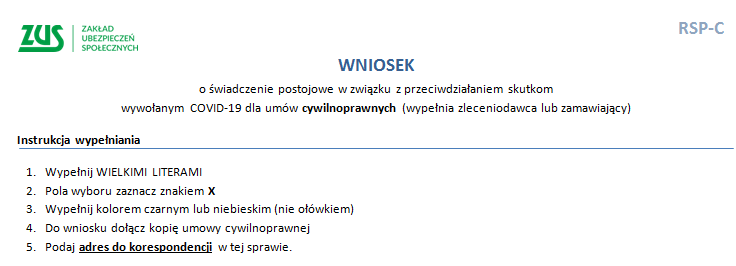 I. DANE ZLECAJĄCEGO LUB ZAMAWIAJĄCEGO WYKONANIE UMOWY CYWILNOPRAWNEJMusi być podany NIP, REGON i PESEL.Musi  być podane imię i nazwisko oraz dodatkowo nazwa skrócona. Musi być  podany  adres do korespondencji.Numer telefonu i adres e-mail.Ważne!Pole numer telefonu oraz adres poczty elektronicznej nie jest wymagalne. Podanie tych danych ułatwi nam jednak kontakt, jak również może wpłynąć na wyjaśnienie sprawy.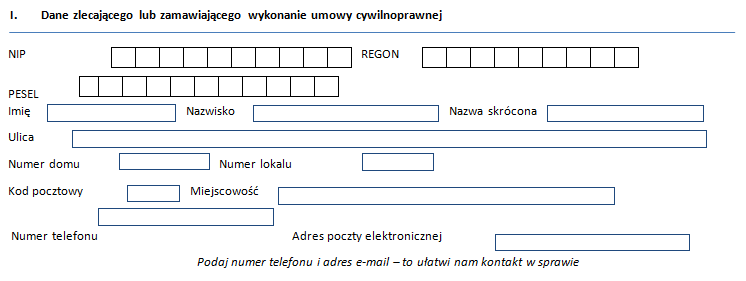 II.  DANE OSOBY WYKONUJĄCEJ UMOWĘ CYWILNOPRAWNĄ Musi być podany PESEL osoby wykonującej umowę cywilnoprawną,  jeśli nie posiada numeru PESEL, rodzaj, seria i numer dokumentu tożsamości. Musi być podany  adres do korespondencji.Musi być wskazany numer rachunku bankowego osoby wykonującej umowę cywilnoprawną, na który zostanie przekazane świadczenie postojowe. Ważne!Świadczenie może być wypłacone tylko na rachunek bankowy.  Świadczenie jest wolne od potrąceń i egzekucji. ZUS ma prawo pytać banki o numery rachunków bankowych osób uprawnionych do świadczenia.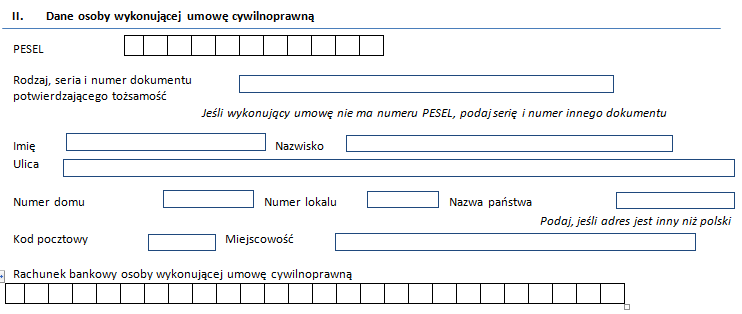 III. INFORMACJE O ZAWARTEJ UMOWIE CYWILNOPRAWNEJ Zleceniodawca albo zamawiający wskazuje informacje dotyczące zawartej umowy cywilnoprawnej. Zasady wypełniania poszczególnych pól zostały opisane niżej.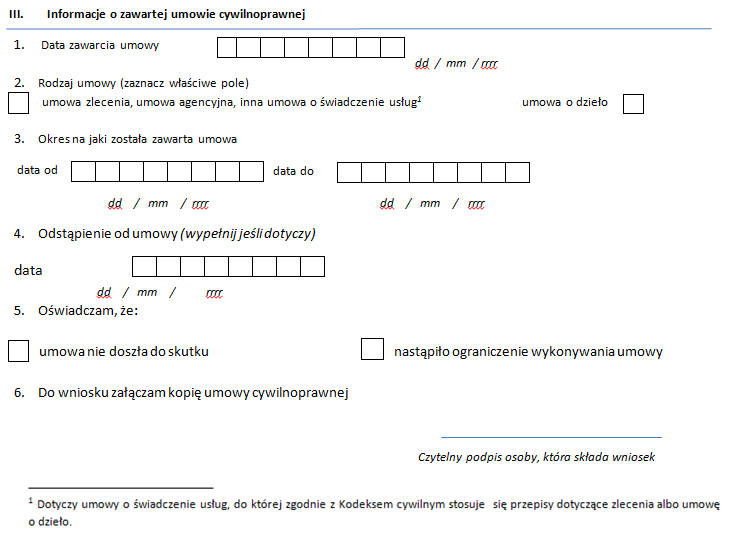 W polu  Data zawarcia umowy – należy wpisać datę zawarcia umowy (pole jest wymagalne).  Ważne!Świadczenie postojowe przysługuje, jeżeli umowa była zawarta  przed 1 lutego 2020 r. 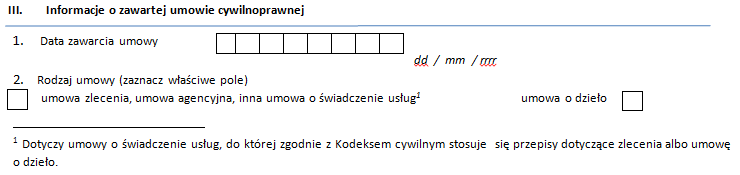 W polu  Rodzaj umowy – należy wstawić znak X przy wskazaniu rodzaju umowy (pole jest wymagalne). Należy zaznaczyć tylko jedno pole.Ważne!Należy zaznaczyć tylko jeden rodzaj umowy.W polu Okres na jaki została zawarta umowa – należy wpisać daty od-do, które wynikają z zawartej umowy.  Ważne!Data od jest polem wymagalnym. Data od może być równa dacie do, jeżeli umowa była wykonywana przez jeden dzień.   Data do nie może być wcześniejsza niż data od. Data do może być datą przyszłą.  Data do może być pusta, jeżeli umowa jest nadal wykonywana.   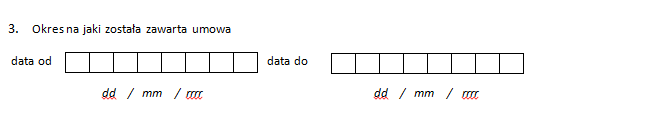 W polu Odstąpienie od umowy należy wpisać datę zakończenia umowy (pole nie jest wymagalne).Ważne!Data odstąpienia od umowy nie może być wcześniejsza niż data zawarcia umowy.Pole może być puste, jeżeli umowa jest nadal wykonywana.   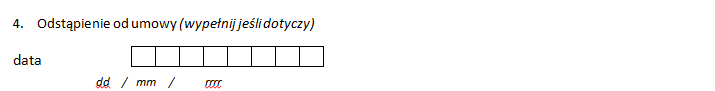 W polu Oświadczam, że należy wstawić znak X przy jednym zdarzeniu, które jest właściwe dla osoby wykonującej daną umowę cywilnoprawną i które powstało wskutek przestoju w prowadzeniu działalności w następstwie wystąpienia COVID-19 (pole jest wymagalne). 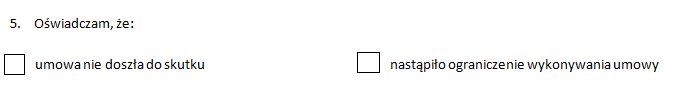 Do wniosku musisz załączyć kopię umowy cywilnoprawnej oraz czytelnie podpisać wniosek. 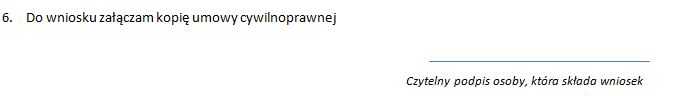 IV. INFORMACJA O PRZYCHODZIE Z UMOWYZleceniodawca albo zamawiający musi wskazać miesięczny przychód, który wynika z zawartej umowy. Jest to przychód jaki byłby osiągnięty, gdyby umowa była wykonywana przez cały miesiąc. Jeśli są to stawki godzinowe powinny być przeliczone na wynagrodzenie miesięczne. Przychód należy podać w kwocie brutto.Zleceniodawca albo zamawiający musi wskazać przychód osiągnięty w miesiącu poprzedzającym miesiąc złożenia wniosku. Przychód należy podać w kwocie brutto faktycznego wynagrodzenia. 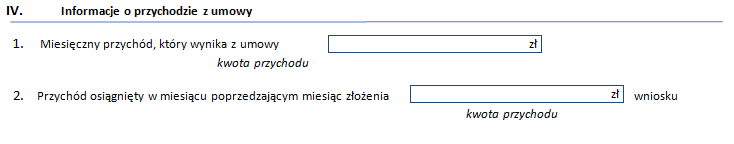 Ważne!Przychód z umowy cywilnoprawnej nie może być wyższy niż 300% przeciętnego miesięcznego wynagrodzenia z poprzedniego kwartału ogłaszanego przez Prezesa Głównego Urzędu Statystycznego na podstawie przepisów o emeryturach i rentach z Funduszu Ubezpieczeń Społecznych, obowiązującego na dzień złożenia wniosku.Dla wniosków składanych w kwietniu i maju 2020 r. 300% przeciętnego miesięcznego wynagrodzenia z poprzedniego kwartału ogłaszanego przez Prezesa Głównego Urzędu Statystycznego na podstawie przepisów o emeryturach i rentach z Funduszu Ubezpieczeń Społecznych wynosi 15 595,74 zł.V. OŚWIADCZENIA1) Zleceniodawca albo zamawiający musi potwierdzić, że otrzymał od osoby wykonującej umowę cywilnoprawną, która ubiega się oświadczenie postojowe oświadczenie, że:nie podlega ona ubezpieczeniom społecznym z innego tytułu (np. z tytułu bycia pracownikiem),wysokość uzyskanych przez nią przychodów z innych umów cywilnoprawnych (bez uwzględniania kwoty wskazanej w części IV) w miesiącu poprzedzającym miesiąc złożenia wniosku wynosi  wskazaną kwotę w zł.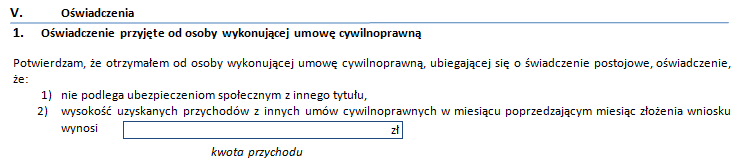 2) Zleceniodawca albo zamawiający musi potwierdzić, że:nastąpił przestój w prowadzeniu działalności w następstwie wystąpienia COVID-19, osoba ubiegająca się o świadczenie postojowe uzyskała w miesiącu poprzedzającym miesiąc, w którym został złożony wniosek, przychód nie wyższy niż 300% przeciętnego miesięcznego wynagrodzenia z poprzedniego kwartału ogłaszanego przez Prezesa Głównego Urzędu Statystycznego na podstawie przepisów o emeryturach i rentach z Funduszu Ubezpieczeń Społecznych, obowiązującego na dzień złożenia wniosku,dane zawarte we wniosku są zgodne ze stanem faktycznym i prawnym,jest świadomy odpowiedzialności karnej za złożenie fałszywego oświadczenia.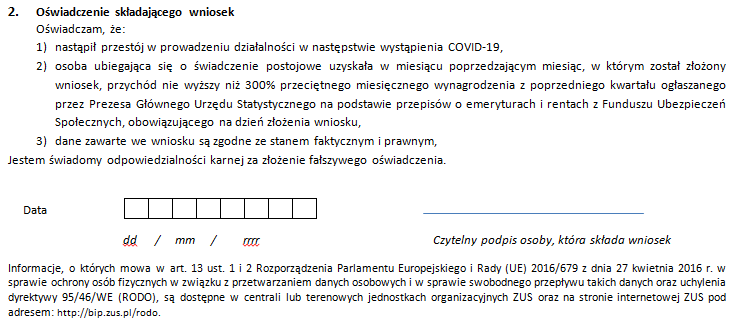 3) Wnioskodawca musi wskazać datę wypełnienia wniosku oraz podpisać go czytelnym podpisem.